Парфюмерно-косметические товары. Анализ ассортимента. Хранение. РеализацияПарфюмерно-косметические товары – вещество или смеси веществ, предназначенные для нанесения непосредственно на внешний покров человека- кожу, волосы, ногти, губы, зубы, слизистые оболочки полости рта, наружные половые органы с целью очищения, изменения их внешнего вида, предания приятного запаха или коррекции, защиты, сохранения в хорошем состоянии и уходом за внешним покровом человека.Парфюмерно-косметические товары подразделяют на 2 группы:Парфюмерия или средства для ароматизации и гигиеныДухиОдеколоныДушистые водыКосметика или изделия для ухода за кожей, волосами, полостью рта:Декоративные средства Лечебно-гигиенические средстваПрочая косметика.Требования к маркировке парфюмерно-косметической продукции согласно Техническому регламенту таможенного союза «О безопасности парфюмерно-косметической продукции» -  ТР ТС 009/2011.Маркировка парфюмерно-косметической продукции должна содержать следующую информацию:наименование, название (при наличии) парфюмерно-косметической продукцииназначение парфюмерно-косметической продукции, если это не следует из наименования продукциикосметика, предназначенная для детей, должна иметь соответствующую информацию в маркировкенаименование изготовителя и его местонахождениестрана происхождения парфюмерно-косметической продукции (если страна, где расположено производство продукции, не совпадает с юридическим адресом изготовителя)наименование и местонахождения организации, уполномоченной изготовителем на принятие претензий от потребителя товарный знак при наличииобъем или масса продукции в потребительской таре, за исключением парфюмерно-косметической продукции номинальной массой менее 5 г, или номинальным объемом менее 5 мл, или пробника парфюмерно-косметической продукциицвет или тон (для декоративной косметики и окрашивающих средств)массовую долю фторида (%, или мг/кг, или ppm) для средств гигиены полости рта, содержащих соединения фторадата изготовления и срок годности или надпись "годен до" или "использовать до"на продуктах сроком годности превышающих 30 месяцев, может быть указан срок годности после вскрытия упаковкиДанная информация представлена в виде графического изображения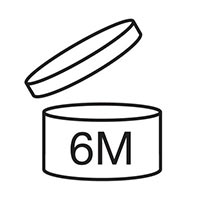 описание условий хранения в случае, если эти условия отличаются от стандартныхособые меры предосторожности (при необходимости) при применении продукции, в том числе информация о предупреждениях, изложенная в настоящем техническом регламенте номер партии или специальный код, позволяющие идентифицировать партию парфюмерно-косметической продукциисведения о способах применения парфюмерно-косметической продукции, отсутствие которых может привести к неправильному использованию потребителем парфюмерно-косметической продукциисписок ингредиентов в порядке уменьшения массовой доли в продукцииПри этом списку ингредиентов должен предшествовать заголовок "Ингредиенты" или "Состав"ингредиенты, присутствующие в форме наноматериалов, должны быть четко указаны в списке ингредиентов с указанием после их названия в скобках слова "нано" или "nano"ингредиенты, массовая доля которых менее 1 %, могут быть указаны в любом порядке после ингредиентов массовая доля которых более 1 %красители и красящие вещества могут быть перечислены в любом порядкена изделиях декоративной косметики, выпущенных в виде серии различных тонов, могут быть перечислены все красители, использованные в серии, с применением термина: "может содержать" или знака (+/-)информация допускается с использованием латинских знаковУказание НД, допускается указание документа без указания годаИнформация о подтверждении соответствия. Предоставляется изготовителем, в соответствии со стандартами государства Маркировка с информацией должна быть четкой и несмываемой с упаковки в условиях использования продукции по назначениюПарфюмерно-косметическая продукция, соответствующая требованиям настоящего технического регламента ТС и прошедшая процедуру оценки соответствия настоящему техническому регламенту, должна иметь маркировку единым знаком обращения продукции на рынке государств - членов ТС.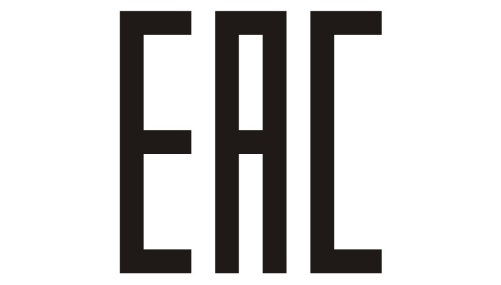 Так же на парфюмерно-косметические товары наносятся пиктограммы:  Ростест-  подтверждает сертификацию косметики и его соответствие нормам и стандартам на территории РФ.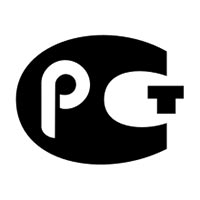 СЕ - указывает на соответствие качества продукции стандартам на территории Европейского Союза.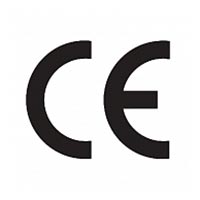  Зеркало и расческа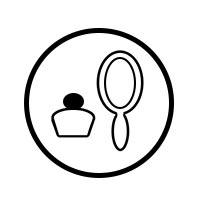 Наносится исключительно на косметическое изделие и осведомляет о том, что тара соответствует виду средства. Выражает концепцию недопустимого тестирования каких-либо средств на животных.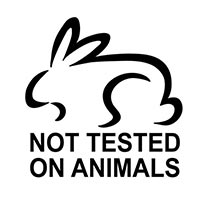  Знак "Не сорите" Призывает к чистоте и заботе о природе.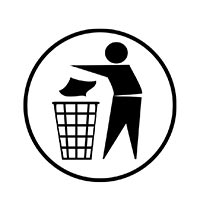 Правила хранения и реализации парфюмерно-косметической продукции Стандартные условия хранения в соответствии с ГОСТом 32117-2013.Температура хранения для жидкой продукции - не ниже +5°С и не выше +25°СДля туалетного твердого мыла - не ниже - 5°Сдля остальной парфюмерно-косметической продукции - не ниже 0°С и не выше +25°Сотсутствие непосредственного воздействия солнечного света.Хранение парфюмерно-косметических товаров должно осуществляться на стеллажах, в защищенном от света месте, вдали от отопительных приборов, при температуре с верхним пределом для всех товаров +25°С. и относительной влажности не выше 70%. Реализация осуществляется по запросу покупателя.До подачи в торговый зал парфюмерно-косметические товары распаковываются и осматриваются, проверяется качество каждой единицы товара и наличие о нем необходимой информации.Покупателю должна быть предоставлена возможность ознакомиться с запахом духов, одеколонов, туалетной воды с использованием для этого лакмусовых бумажек, пропитанных душистой жидкостью, образцов-понюшек, предоставляемых изготовителем товаров, а также с другими свойствами и характеристиками предлагаемых к продаже товаров.При реализации товаров в упаковке с целлофановой оберткой или фирменной лентой покупателю должно быть предложено проверить содержимое упаковки путем снятия целлофана или фирменной ленты. Аэрозольная упаковка товара проверяется продавцом на функционирование упаковки в присутствии покупателя.